      Hans-Brückmann-Str. 1     52351 Düren    Tel. 02421-2090914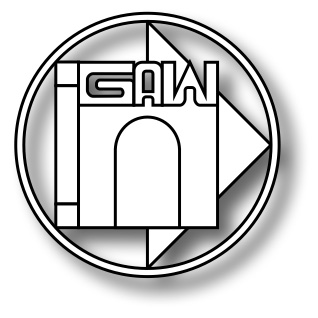        www.wirteltor-gymnasium.deProtokoll der Vorstandssitzung am 07. November 2017Ort: Gymnasium am Wirteltor, Raum 6Zeit: 18.00 Uhr bis 19:20 UhrAnwesenheit:	Herr Leonards (Vorsitzender)	Frau Vogt (stellvertretende Vorsitzende)	Herr Gottschalk (Schatzmeister)	Herr Pelzer (Pflegschaftsvorsitzender)	Frau Köller (Schriftführerin)	Frau Dr. Fülling (Schulleiterin)	Frau Jungbluth fehlt entschuldigtTagesordnung:Genehmigung des letzten ProtokollsAktuelle Situation des VereinsKassenberichtErledigte Projekte / zukünftige ProjekteAktuelles aus der Schule (Frau Dr. Fülling)SonstigesTOP 1: Genehmigung des Protokolls der MitgliederversammlungDas Protokoll der letzten Mitgliederversammlung vom 05.04.2017 wird ohne Beanstandung genehmigt.TOP 2: Aktuelle Situation des VereinsHerr Leonards berichtet, welche Projekte und Anschaffungen durch den Förderverein unterstützt werden konnten. Folgende Punkte geben einen Einblick:Anschaffung WhiteboardsLeittafeln (Gebäudeleitsystem)das neue Logo (alle Rechte am neuen Logo liegen in der Schule)diverse Aktionen, die später mit Punkt 4 beschrieben werdenTOP 3: KassenberichtHerr Gottschalk berichtet, dass einige Einzelmaßnahmen auf Anfrage bezahlt wurden. Ansonsten war es das übliche Tagesgeschäft und es gab keine besonderen Vorkommnisse.Es gibt 19 neue Anmeldungen.Herr Pelzer merkt an, dass auf den Flyern nur schlecht geschrieben werden kann und ggf. neue Drucke vorgenommen werden sollten. Zusätzlich sollen Anmeldeflyer zum Download auf der Schul-Homepage zur Verfügung gestellt werden (darum kümmert sich Frau Vogt).Da überall noch das alte Schullogo enthalten ist, soll sukzessive auf das neue Logo umgestellt werden und neue Flyer mit neuem Logo gedruckt werden (ab 01.02.2018)TOP 4: erledigte Projekte / zukünftige ProjekteAnfrage Hr. Rausch: Berufswahlmappen für 122 Schüler kosten ca. 600 Euro – diese werden vom Förderverein vorfinanziert.Anfrage Hr. Gockel für die Renovierung eines Klassenraums: Diese Arbeiten wurden früher von Herrn Fiedel für ca. 800,- Euro erledigt und die Kosten liegen mittlerweile bei 1600,- Euro. Daher beschließt der Förderverein, dass das mittlerweile zu teuer ist und daher nur eine Unterstützung für das Material angeboten werden kann. Ggf. kann die benötigte Arbeitskraft in Form von Elterninitiative aufgebracht werden.Einführung des neuen Schul-Logos: Es sollen Buttons erstellt werden. Dafür können unentgeltlich „Button-Press-Geräte“ beim Jugendamt (Frau Wagner, Spielpädagogischer Dienst) ausgeliehen werden. Das Rohmaterial für die Buttons kann man ebenfalls vom Jugendamt erhalten (gegen Materialpreis).
Eventuell soll ein Logo-Day stattfinden (vermutlich 06.02.2018)
Hr. Becker von Reprotec wird wegen diverser Druckaufträge angefragt (ggf. auch neue Sachen für Wirtelstore, Sticker mit Logo, Vorlagen/Inhalte für Buttons etc.)
Frau Vogt kümmert sich um die Button-Maschine, die Rohlinge, die Buttonvorlagen und Sticker (1300 Buttons, Sticker evtl. mehr)Ein Schüler bekommt vom Förderverein eine Unterstützung in Höhe von 300,- Euro für den USA -Austausch (Cape Cod)Ein anderer Austausch, der gefördert wurde, hat die ersparten 39,- Euro an den Förderverein zurückkommen lassenFrau Jungbluth bekommt eine Aufstockung ihres „Kurze-Wege-Potts“ in Höhe von 1000,- Euro (Werk-AG, Wettbewerbe ,Theater-Workshop etc.)Hr. Gockeln kümmert sich um die weitere Beschilderung in der Schule. Die Außenbeschilderung am Eingang B soll einen den Namen der Schule als Schriftzug erhalten, bei dem die Buchstaben aus Acrylglas (be oder angeleuchtet) sind. Die geschätzten Kosten betragen ca. 2800,- Euro und eventuell von der Stadt Düren übernommen.
Die Beschilderung in Halle C kostet ca. 500,- Euro und wird vom Förderverein getragenTOP 5: Aktuelles aus der Schule (Frau Dr. Fülling)Frau Dr. Fülling wird die SV an die Organisation des Weihnachtsgeschenks für Willi erinnernFrau Dr. Fülling berichtet, dass die Sanierung des Eingangs B erst im Frühjahr vorgenommen wird. Ggf. können die Elektrovorbereitungen für die Beleuchtung des neuen Schriftzuges in diesem Zusammenhang ebenfalls vorgenommen werdenEs gibt personelle Engpässe bei der Renovierung der Naturwissenschaftsräume, da die Arbeiten im Burgauer Gymnasium noch nicht abgeschlossen sind. Es ist aber alles in PlanungIm Rahmen der Aktion Digitale Schule 2020 werden die Schulen nach Bedarf weitere Ausstattungen zur Digitalisierung erhalten. Die Naturwissenschaftsräume sollen dann direkt mit Smartboards ausgestattet werden und sich der Förderverein dann wieder mehr aus der Unterstützung Schulausstattung rausziehen und sich wieder mehr der Förderung von Schülern, Ausflügen etc. widmenTOP 6: SonstigesProtokolle der Vereinssitzung sollen nur noch als PDF-Dateien online gestellt werdenHr. Leonards wird Hr. Braun auf die Aktualisierung der Protokolle ansprechen.Herr Leonards schließt die Sitzung um 19:20 Uhr. gez. Ludwig Leonards           Düren, den 14. Dezember 2017             gez. Leyla KöllerVorsitzender                                                                                         Schriftführerin